FACULTE DES SCIENCES DEPARTEMENT D'ARCHITECTURE Alger le.. /../2024Réf. :CD/Sort/…./24A Madame/Monsieur …………………………..Lettre d’IntroductionMadame, Monsieur,Je vous écris pour solliciter de bien vouloir recevoir et faciliter la collecte d’informations à M./Melle/Mme ………………………………..Doctorant(e) au sein de notre Département. M./Melle/Mme ………………………………..poursuit une recherche sur la thématique……………………………………………………………. Comptant sur votre collaboration, veuillez, agréer, Madame, Monsieur, mes salutations les cordiales.Le Chef du Département République Algérienne Démocratique et Populaire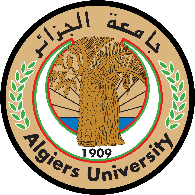 الـجمهـورية الـجزائرية الـديمقراطية الشعبيةMinistère de l’Enseignement Supérieur et de la Recherche Scientifiqueالتعليم العالي والبحث العلمي وزارةUniversité d’Alger 1 - Benyoucef Benkheddaبن خدة  بن يوسف - 1 الجزائر  جامعة